IEEE P802.15Wireless Personal Area NetworksDiscussion: Resolution: Proposed text changes on P802.15.4ab™/D (pre-ballot) C:10.38.9.3 Time Efficient one-to-many ranging
For some time-sensitive applications, e.g., VR/AR, it is useful to improve the time efficiency of the one-to-many ranging by allowing two responders to reply at different times within one ranging slot. The
esponders shall be capable of a fixed reply time of sufficient precision. The supported number of UWB
MMS fragments (i.e., RSF and/or RIF) per ranging round is limited to two fragments.As a ranging initialization message, the Poll Compact frame with the Message Control field set to 0x90 or 0xA0 serves to enable the time efficient one-to-many SS-TWR from an initiator to even number of responders. For two responders involved in each sub-round, the corresponding Start Slot Index fields shall set to the same value; and the corresponding Time Shift Indication fields shall set to zero and one,
respectively. The Start Slot Index field is used to indicate the slot index of the corresponding Poll Compact frame.In each sub-round, as shown in Figure 39, the initiator may start transmitting the first UWB RSF fragment at RpRsfOffset slots into the ranging phase, and continue to send the second UWB RSF fragment at an interval of 1200 RSTUs. The responder with Time Shift Indication field set to zero may start transmitting the first UWB RSF fragment at RpRsfOffset slots plus 400 RSTUs into the ranging phase, and continue to send the second UWB RSF fragment at an interval of 1200 RSTUs. The responder with Time Shift Indication field set to one may start transmitting the first UWB RSF fragment at RpRsfOffset slots plus 800 RSTUs into the ranging phase, and continue to send the second UWB RSF fragment at an interval of 1200 RSTUs.
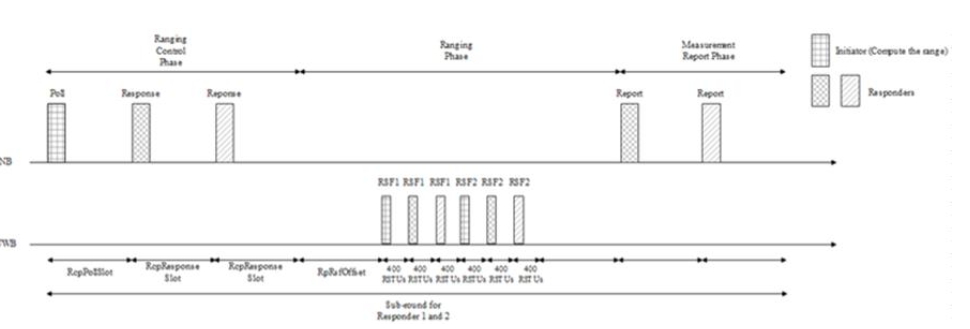 
Figure 39—Illustration of time efficient one-to-many MMS ranging
For the time efficient one-to-many MMS ranging, the One-to-many Initiator Report Compact frame with
the Message Control field set to 0x10 may serve to enable the transmission of the measurement report from the initiator to the two responders involved in the same sub-round. This message indicates the turnaround time of the two responders involved in the same sub-round in the TurnAroundTime1 and TurnAroundTime2 fields, respectively. Alternatively, two One-to-many Initiator Report Compact frames with the Message Control field set to 0x00 may be sent by the initiator individually to the two responders involved in the same sub-round.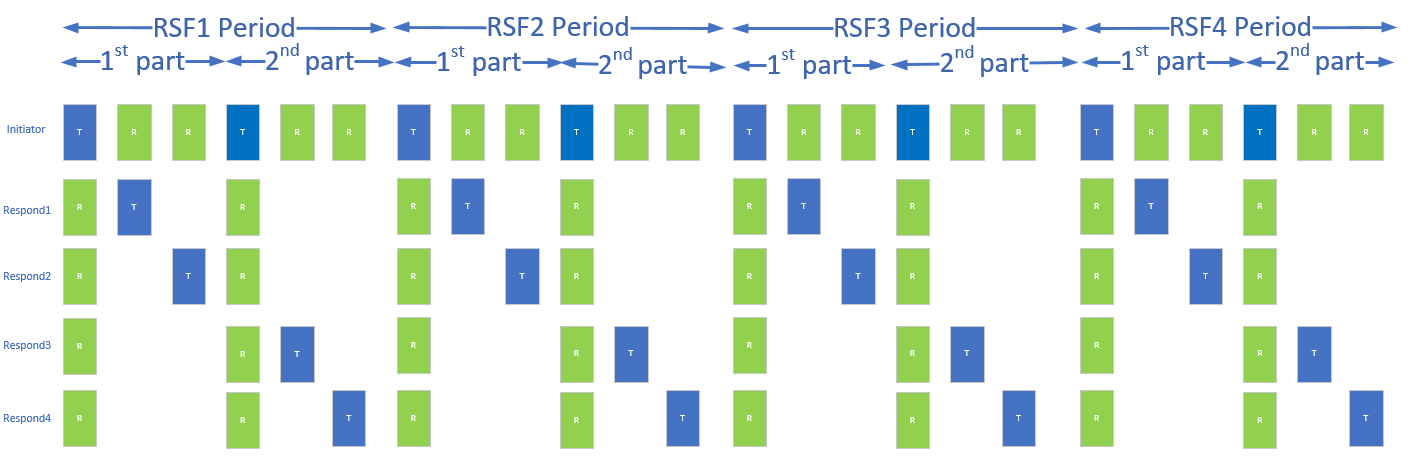 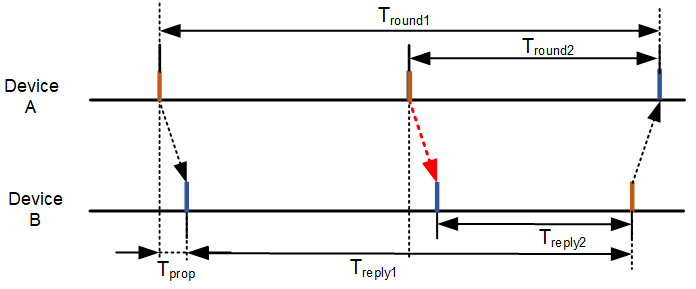 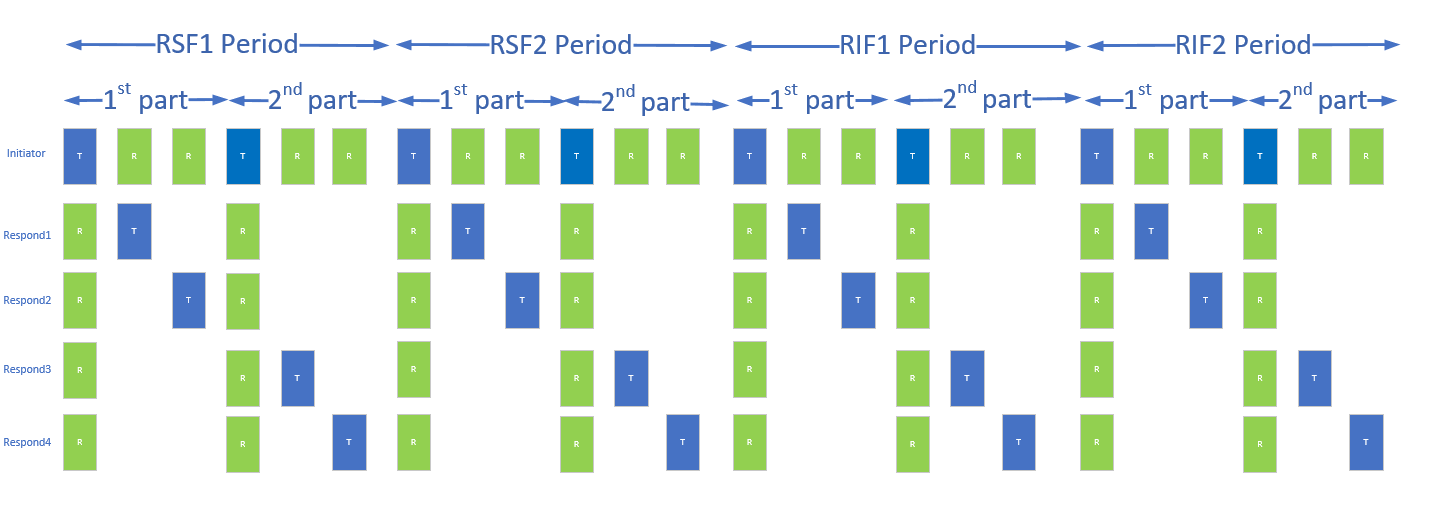 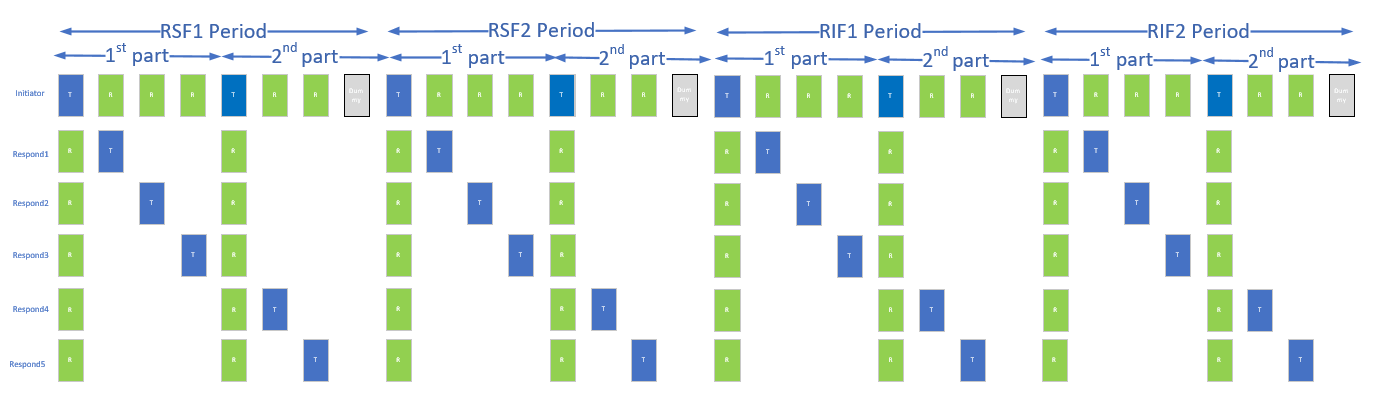 ProjectIEEE P802.15 Working Group for Wireless Personal Area Networks (WPANs)IEEE P802.15 Working Group for Wireless Personal Area Networks (WPANs)TitleDate Submitt20242024SourcesRe:AbstractPurposeNoticeThis document does not represent the agreed views of the IEEE 802.15 Working Group or IEEE 802.15.4ab Task Group. It represents only the views of the participants listed in the “Sources” field above. It is offered as a basis for discussion and is not binding on the contributing individuals. The material in this document is subject to change in form and content after further study. The contributors reserve the right to add, amend or withdraw material contained herein.This document does not represent the agreed views of the IEEE 802.15 Working Group or IEEE 802.15.4ab Task Group. It represents only the views of the participants listed in the “Sources” field above. It is offered as a basis for discussion and is not binding on the contributing individuals. The material in this document is subject to change in form and content after further study. The contributors reserve the right to add, amend or withdraw material contained herein.